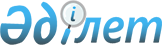 Үгiттеу баспа материалдарын орналастыратын орындарды белгiлеу туралы
					
			Күшін жойған
			
			
		
					Оңтүстік Қазақстан Облысы Шымкент қаласының әкімдігінің 2007 жылғы 5 шілдедегі N 1345 қаулысы. Оңтүстік Қазақстан Облысы Шымкент қаласының әділет басқармасында 2007 жылы 10 шілдеде N 14-1-56 тіркелді. Қолданылу мерзімінің аяқталуына байланысты шешімнің күші жойылды - Шымкент қаласы әкімінің орынбасарының 2012 жылғы 8 ақпандағы № 5/12-618 хатымен      Ескерту. Қолданылу мерзімінің аяқталуына байланысты шешімнің күші жойылды - Шымкент қаласы әкімінің орынбасарының 2012.02.08 № 5/12-618 хатымен.

      Қазақстан Республикасының "Қазақстан Республикасындағы сайлау туралы" Конституциялық Заңының  28 бабының 6 тармағына сәйкес, қала әкiмдiгi  ҚАУЛЫ ЕТЕДІ: 

      1. Барлық кандидаттар үшiн үгiттiк баспа материалдарын орналастыру үшiн орындар осы қаулының қосымшасына сәйкес белгiленсiн.  

      2. Осы қаулының орындалуына бақылау жасау қала әкiмiнiң аппарат басшысы К.Қадырбековке жүктелсiн. 

      3. Осы қаулы алғашқы ресми жарияланған күннен бастап қолданысқа енгiзiледi. 

 

              Қала әкiмi 

     Шымкент қаласы әкiмдiгiнiң 

            «"5" шілде 2007 жылғы   

      №N 1345 қаулысына     

қосымша         Барлық кандидаттар үшiн үгiттiк баспа материалдарын орналастыру орындары  Абай ауданы бойынша    Әл-Фараби ауданы бойынша     Еңбекші ауданы бойынша 
					© 2012. Қазақстан Республикасы Әділет министрлігінің «Қазақстан Республикасының Заңнама және құқықтық ақпарат институты» ШЖҚ РМК
				1.    "Қазақстан»кинотеатры", Желтоқсан көшесі жағынан негізгі кіреберіс стенд 2. "Мирас" университеті, (бұрынғы "Металлургтер"» сарайы) 1 Мамыр көшесі, 10  стенд 3. "Мирас" университеті, Іляев көшесі н/з стенд 4. Бұрынғы "Жастар сарайы" аялдаманың жаны Аскаров көшесі бойындағы        тақта 5. "Көмеш бұлақ" базары, Республика даңғылы бойындағы аялдама          тақта 6. "Южполиметалл" ЖАҚ ӨК, Громов көшесі мен Абай даңғылы  қиылысы  тақта 7. N 2 перзентханаға қарсы, Абай даңғылы бойындағы "Роща" аялдамасы тақта 8. "Жаңа шаһар" базары, Темірлан тас жолы бойындағы аялдама тақта 9. ОІІБ Жол полициясы басқармасы, Қожанов көшесі, н/з стенд 10. Қызыл Жар шағын ауданы, Ахунбабаев көшесі, 64 стенд 11. Қатын көпір шағын ауданы, Әл Фараби көшесі, 94 стенд 12. Қазығұрт шағын ауданы,  Жандарбеков көшесі, 179 тақта 13. Тұрлан шағын ауданы,  Шмидт көшесіндегі алаң  стенд 14.  "Қазақстан-2030" рыногы, Темірлан тас жолы және Арыстанбаб  көшесіндегі қиылысы тақта 1. Ш.Қалдаяқов атындағы облыстық  филармония аялдамасы, Қазыбек би көшесі, 9 тақта     2.  Тауке-хан даңғылы, 65, аялдама тақта     3. Оңтүстік Қазақстан мемлекеттік медициналық академиясы, Әл-Фараби алаңы,1  тақта 4. "РВ" жанармай құю бекетінің қоршауы Дулати мен Рысқұлов көшелерінің қиылысы стенд 5. Тауке-хан даңғылы, 90, аялдама тақта     6. Спортивный шағын ауданының  аялдамасы, Байтұрсынов көшесі, н/з тақта      7.  "Студгородок" аялдамасы Байтұрсынов көшесі, 70 тақта     8. "Отырар" (Төменгі) шағын ауданы аялдамасы Рысұлов және Дулати көшелерінің қиылысы тақта      9. Түркістан шағын ауданының  соңғы аялдамасы тақта     10. Зообақ (Әл-Фараби ауданы өкілдігінің ғимараты) Бәйдібек би даңғылы, н/з  стенд 11. Отырар (Жоғарғы) шағын ауданының N 60 үйдің жанында тақта      12. "Баян сұлу" дүкені, Байтұрсынов көшесі N 19 тақта      1. N 8 пошта  бөлімшесі, Елшібек батыр көшесі 118  стенд 2. N 6 пошта  бөлімшесі, 17 шағын ауданы, 6в стенд 3. N 14 пошта  бөлімшесі, Ғ.Иляев көшесі мен Сайрам көшелерінің қиылысы тақта 4. N 9 пошта  бөлімшесі, Алдияров көшесі, 125 стенд 5. N 10 пошта  бөлімшесі, Чапаев поселкесі, Крижановский көшесі, 77 тақта 6. "Дана" дүкені, N 4, N 53 автобустарының соңғы аялдамасы стенд 7.  "Көктем»дүкені", 16 шағын ауданы тақта 8.  16 шағын ауданы аялдамасы, Жібек-жолы көшесі стенд 9. ХҚТУ-нің клиникасы, 17 шағын ауданы. стенд 10. 17 шағын ауданы, С.Жандосов көшесі стенд 11. Еңбекші ШРЭС-і, 18 шағын ауданының аялдамасы тақта 12. "Теріскей" шағын ауданы, "Су ресурстары-маркетинг" ЖШС-нің кассасы стенд 13. Халық банкінің филиалы, Сайрам шағын ауданы, 7   стенд 14. Облыстық гипербаралық оксигинация орталығы Алдияров көшесі, 60а (N 6 аурухана) тақта 15. N 3090 а/к қоршауы, Сайрам көшесі, н/з. стенд 